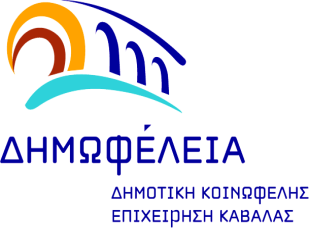 Καβάλα, 02/10/2023			                          ΠΡΟΣΑρ. Πρωτ. 3896			                                      Δήμο Καβάλας						             Κοιν.: Πίνακας Ανακοινώσεων							Τμήμα Ψηφιακών ΥπηρεσιώνΘΕΜΑ: «Αποστολή Περίληψης Διακήρυξης Δημοπρασίας για την εκμίσθωση του καταστήματος Υ.18. του υπόγειου χώρου της Δημοτικής Αγοράς Καβάλας προς ανάρτηση στην ιστοσελίδα και στον πίνακα ανακοινώσεων του Δήμου Καβάλας».Στο πλαίσιο της συνεργασίας μας και με γνώμονα την ενημέρωση των πολιτών, παρακαλούμε όπως προβείτε στην ανάρτηση της επισυναπτόμενης Περίληψης Διακήρυξης Δημοπρασίας με Αρ. Πρωτ. 3893/02.10.2023 που αφορά στην εκμίσθωση του καταστήματος Υ.18., εμβαδού 36 τ.μ. του υπόγειου χώρου της Δημοτικής Αγοράς Καβάλας.Η Δημοπρασία θα πραγματοποιηθεί σύμφωνα με τα αναφερόμενα στην υπ’ αριθμ. Πρωτ. 3892/02.10.2023, αντίστοιχη Διακήρυξη Δημοπρασίας της Δημοτικής Κοινωφελούς Επιχείρησης Καβάλας «ΔΗΜΩΦΕΛΕΙΑ», την Τρίτη 17/10/2023 και ώρα από 11.00 π.μ.Είμαστε στη διάθεσή σας για την ηλεκτρονική αποστολή οποιουδήποτε αρχείου χρειάζεστε. Ευχαριστούμε εκ των προτέρων για τη συνεργασία.Συνημμένα: Διακήρυξη Δημοπρασίας Περίληψη Διακήρυξης Δημοπρασίας							             Ο  Πρόεδρος του Δ.Σ.                                                                                                      της  «ΔΗΜΩΦΕΛΕΙΑ»						                        Aγγελίδης Παναγιώτης ΕΛΛΗΝΙΚΗ ΔΗΜΟΚΡΑΤΙΑΔΗΜΟΣ ΚΑΒΑΛΑΣΠλατεία Γ. ΠαπανδρέουΤ.Κ. 65403, ΚαβάλαΤηλέφωνο: 2510 83 53 75Τηλεομοιότυπο: 2510 83 53 75Ηλ. Δ/νση: citymarket@kavalagreece.grΙστοσελίδα: www.kavalagreece.grΔιεύθυνση Ακίνητης Περιουσίας& λοιπών δραστηριοτήτωνΠληροφορίες: Νικολέτα Κονόρτου